Name: _______________________________1st Trimester REVIEWScientific MethodWhat should a scientist do if her data does not support her hypothesis after repeating the experiment several times?  ________________________________________________Making a prediction or educated guess is what part of the scientific method? _____________If you want to find the answer to a question or know something, it is what part of the scientific method? ___________________________The last step of the scientific method is called the __________________AtomWhich two particles are in the nucleus? _______________________________Which particle has no charge? __________________________The atomic number of Zinc is 30 and atomic mass is 65.  How many neutrons does it have?What is the atomic number of Boron?What element has 16 protons?States of MatterDescribe the behavior of the particles for each state of matter on the lines provided.  In the circle, draw what you expect the molecules to look like in each state of matter.1.  State of matter: Solid ______________________________________________________________________________________________________________________________2.  State of matter: Liquid ___________________________________________________________________________________________________________________________3.  State of matter: Gas _________________________________________________________________________________________________________Chemical and Physical ChangesAre the following physical or chemical changes? Explain each.1.  Burning paper ____________ Explanation: _________________________________	2.  Food being digested ____________ Explanation: _________________________________	3.  Dissolving sugar in tea ____________ Explanation: _________________________________	4.  Banana rotting ____________ Explanation: _________________________________ 	5.  Liquid wax solidifying ____________ Explanation: _________________________________6.  Tearing paper ____________ Explanation: _________________________________ 	7.  Breaking glass ____________ Explanation: _________________________________	8.  Iron rusting ____________ Explanation: _________________________________		9. Why is water boiling a physical change and not a chemical change? _____________________________________________________________________________________	___________________________________________________________________________	Atomic Structure:  Fill in the shells for the following elements.  Include protons, neutrons, electrons (must draw e-).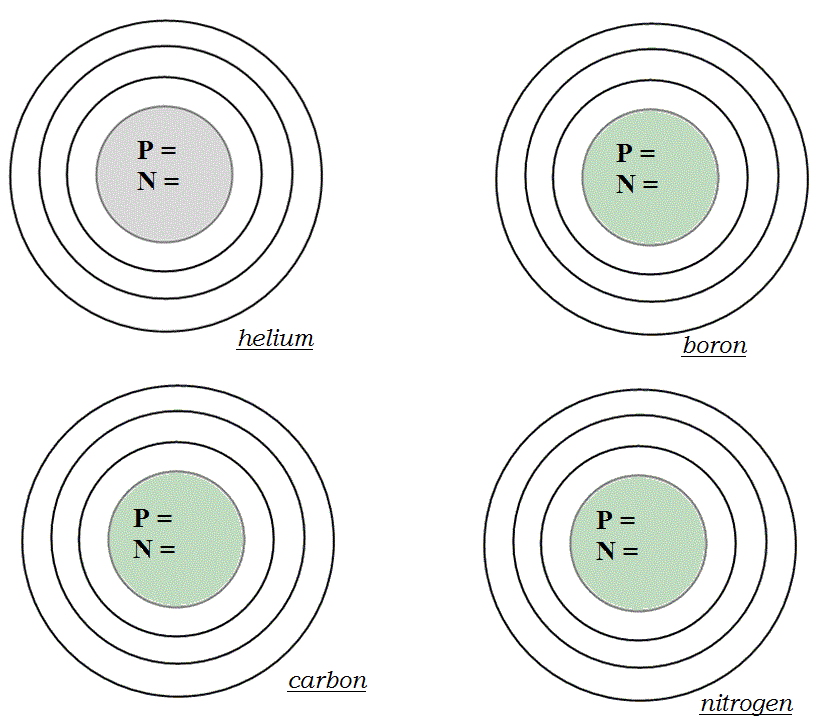 